Workplace Learning RecordVCE VET Electrical Industry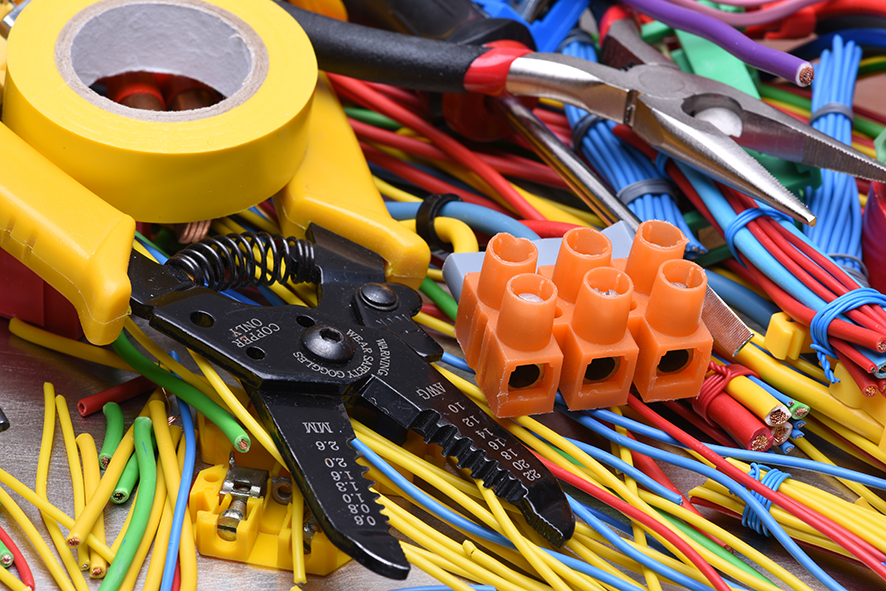 Student name:	Modification history Authorised and published by the Victorian Curriculum and Assessment Authority
Level 7, 2 Lonsdale Street
Melbourne VIC 3000© Victorian Curriculum and Assessment Authority 2022No part of this publication may be reproduced except as specified under the Copyright Act 1968 or by permission from the VCAA. Excepting third-party elements, schools may use this resource in accordance with the VCAA educational allowance. For more information go to: www.vcaa.vic.edu.au/Footer/Pages/Copyright.aspx. The VCAA provides the only official, up-to-date versions of VCAA publications. Details of updates can be found on the VCAA website: www.vcaa.vic.edu.au.This publication may contain copyright material belonging to a third party. Every effort has been made to contact all copyright owners. If you believe that material in this publication is an infringement of your copyright, please email the Copyright Officer: vcaa.copyright@education.vic.gov.auCopyright in materials appearing at any sites linked to this document rests with the copyright owner/s of those materials, subject to the Copyright Act. The VCAA recommends you refer to copyright statements at linked sites before using such materials.The VCAA logo is a registered trademark of the Victorian Curriculum and Assessment Authority.SWL RecognitionStructured Workplace Learning (SWL) recognition provides you with the opportunity to gain credit into your VCE or VCAL for undertaking SWL that matches your VCE VET program.To receive recognition and credit, you will be required to reflect on your experience in the workplace and how this relates to your VET course. Your reflections are to be recorded in the three sections of this Workplace Learning Record (WLR).About this workplace learning recordThis WLR helps you gather evidence for assessment and is part of the requirement for obtaining SWL recognition.To be eligible for one unit of credit towards your VCE or VCAL, you must:be enrolled in a minimum of 180 nominal hours of units of competency (UoCs) from the 22499VIC Certificate II in Electrotechnology Studies (Pre-vocational)undertake a minimum of 80 hours (equivalent to 10 days of work) in an electrical industry placementreflect on a minimum of six UoCs from your program including the WHS UoC (CPCCWHS1001 - see page 9).VCE VET Electrical Industry22499VIC / Certificate II in Electrotechnology Studies (Pre-vocational)The VCE VET Electrical Industry program provides pre-employment training and pathways in the electrical industry. The Certificate II in Electrotechnology Studies (pre-vocational) is a state-accredited qualification that offers students the opportunity to develop their skills and knowledge across a range of electrical sectors, including electrical, electronics, refrigeration and mechanical engineering.Specifically, a graduate of this course can:undertake an apprenticeship, traineeship or cadetship leading to a range of related careers in any electrotechnology discipline enrol in Certificate III qualifications in the electrical industry gain entry-level employment in electrical or related industries undertake higher level VET certificates in the electrical sector or a degree in electrical technology or related industries learn to fix and secure electrical equipment, use routine equipment in an electrical setting, OH&S, provide. The course:provides students with an overview of the industry, employment opportunities and the training pathways available. It also includes training in the fundamentals of electrical, telecommunication, refrigeration and air conditioning systems as well as workshop experience in fabrication and assembly techniques, wiring, cabling, basic installation skills and use of test equipment. Workplace safety and first aid training are also included. fosters the development of social and personal skills relevant to further training and employment.provides experience in and knowledge of a range of occupations in electrotechnology disciplines.enables students to gain a recognised credential and credits for further training.Workplace Learning RecordThe WLR is divided into three sections.Section 1: Learner profileSection 2: Learning about VET UoCs in the workplaceSection 3: Post-placement reflectionsPlease complete the details of your workplace.Section 1: Learner profileComplete the learner profile and discuss this with your host employer on or before your first day of placement.Section 2: Learning about VET units of competency in the workplaceThis WLR contains three key questions per UoC designed to draw out related experiences you may be exposed to in a workplace.This does not cover all the elements or performance criteria within the units and is not designed as a UoC assessment tool.You should comment on the UoCs you have experienced in the workplace and reflect on actual observations or activities that you have been exposed to. Your observations will:reinforce the training you have undertakenidentify differences in practice or equipmentidentify areas requiring further training or practical experience.You are encouraged to take photos and/or video where appropriate to showcase learning in the workplace. Evidence you collect can include:observationsdescriptions of activities and tasksconversations with employers and other staffparticipation in meetingsworkplace documentsresearch in the workplacephotos of equipment/processes/eventsvideo of workplace activities.Note: please speak to your host employer before taking photos or video. Do not use the names or details of any clients / stakeholders external to the organisation / other. This record does not require identifying actual people or events, as this may breach confidentiality.Program outline22499VIC Certificate II in Electrotechnology Studies (Pre-vocational)UoCs included in this program are listed below. There are compulsory UoCs, along with a selection of electives. You can make a note of any UoC that relates to your experiences in the workplace. Indicate the year you are undertaking each UoC.List any other units you are undertaking and include comments regarding additional units on page 34. VCE VET units of competencyCPCCWHS1001 Prepare to work safely in the construction industryThis unit of competency specifies the mandatory work health and safety training required prior to undertaking construction work.HLTAID003 Provide first aidThis unit describes the skills and knowledge required to provide a first aid response to a casualty. The unit applies to all workers who may be required to provide a first aid response in a range of situations, including community and workplace settings.UEENEEE101A Apply Occupational Health and Safety regulations, codes and practices in the workplaceThis unit specifies the mandatory requirements of occupational health and safety and how they apply to the various electrotechnology work functions. It encompasses responsibilities for health and safety, risk management processes at all operative levels aUEENEEE102A Fabricate, assemble and dismantle utilities industry componentsThis unit covers basic fitting and fabrication techniques as they apply in the various utilities industry work functions. It encompasses the safe use of hand, fixed and portable power tools; cutting, shaping joining and fixing using metallic and non-metalUEENEEE103A Solve problems in ELV single path circuitsThis unit covers providing known solutions to predictable problems in single path circuits operated at extra-low voltage (ELV) as they apply to various energy sector work functions. It encompasses working safely and problem-solving procedures, including tUEENEEE105A Fix and secure electrotechnology equipmentThis unit covers fixing, securing and mounting techniques as they apply in the various electrotechnology work functions.UEENEEJ104A Establish the basic operating conditions of air conditioning systemsThis unit covers the determination of the operating conditions of vapour compression systems. It encompasses working safely, determining refrigerant pressures and temperatures and relevant air and water temperatures using measurement and basic calculationVU21544 Set up an extra low voltage emergency power supply system (Not exceeding 32V)This unit of competency sets out the knowledge and skills required to plan to install, install and commission a sustainable energy power system.VU22333 Perform intermediate engineering computationsThis unit of competency describes the skills and knowledge required to prepare and apply intermediate level engineering computations, including the use of trigonometry, sine and cosine rules, formulae and geometric principles relevant to the engineering aVU22670 Provide an overview of the electrotechnology industryThis unit describes the skills and knowledge required to gain an overview of the electrotechnology industry including the various streams of the industry, services and products provided, employment opportunities and the training pathways for entry into thVU22671 Use test instruments in the electrotechnology industryThis unit describes the performance outcomes, skills and knowledge required to identify, safely connect and use analog and digital test instruments to test a range of extra low voltage (ELV) components and circuits.VU22672 Carry out basic electrotechnology projectThis unit describes the performance outcomes, skills and knowledge required to plan, carry out and finalise a basic electrotechnology project. It is intended to be carried out in a team of three to four persons.VU22673 Carry out basic network cabling for extra low voltage (ELV) equipment and devicesThis unit describes the performance outcomes, skills and knowledge required to run cabling for the connection of extra low voltage (ELV) networking equipment and devices.UEENEEE141A Use of routine equipment/plant/technologies in an energy sector environmentThis unit covers routine tools, equipment and personnel protective equipment required to do work in the energy sector environment, is used in accordance with the schedule of work to ensure work is completed in an agreed time, to a quality standard and witUEENEEJ102A Prepare and connect refrigerant tubing and fittingsThis unit covers the basic connection of refrigeration and air conditioning piping/ tubing and fittings. It encompasses the safe use of hand, fixed and portable power tools for cutting, flaring, bending, swaging, silver brazing copper tube to copper tube,UEENEEJ103A Establish the basic operating conditions of vapour compression systemsThis unit covers the determination of basic operating conditions of air conditioning systems. It encompasses working safely, determining air temperature, air flow rates and relative humidity using measurement, and basic calculation methods.UEENEEK112A Provide basic sustainable energy solutions for energy reduction in residential premisesThis unit covers monitoring energy use and providing basic sustainable energy options to reduce the energy consumption in residential premises.UEENEEP024A Attach cords and plugs to electrical equipment for connection to a single phase 230 Volt supplyThis unit covers attaching flexible cords and plugs to electrical equipment for connection to supplies up to 230V AC. This may be incidental to or a primary and regular function of work related to a principle function in the workplace.UEENEEP026A Conduct in-service safety testing of electrical cord connected equipment and cord assembliesThis unit covers safety testing of electrical cord connected equipment and cord assemblies. It encompasses working safely, using portable apparatus tester, identifying faults, applying tagging, arranging for repair of faulty equipment and complete testingVU22330 Select and interpret drawings and prepare three dimensional (3D) sketches and drawingsThis unit of competency describes the knowledge and skills required to select and interpret drawings to plan and complete an engineering task.VU22338 Configure and program a basic robotic systemThis unit describes the knowledge and skills required to configure and program a basic robotic system. Typical tasks for basic robotic system operation include pick and place, motion and navigation. Code development will include testing code and producingVU22340 Use 3D printing to create productsThis unit describes the skills and knowledge required to utilise a three-dimensional (3D) printer to produce basic products.VU22341 Apply basic computer networking concepts and practicesThis unit describes the knowledge and skills required to apply basic computer networking concepts and practices to a new or existing computer network.VU22669 Perform energy sector installations of extra low voltage (ELV) single path circuitsThis unit provides the skills and knowledge required to wire extra-low voltage (ELV) single path circuits and terminate associated accessories in a simulated workplace environment.VU22674 Explore applications and operation of the Internet of Things (IoT)This unit describes the performance outcomes, skills and knowledge required to recognise the current applications and potential of the Internet of Things (IoT) including its application in the electrotechnology industry.Comments/observations on any other unit(s) of competency not listedSection 3: Student post-placement reflectionEmployability skills are a set of eight skills we use every day in the workplace.CommunicationTeamworkProblem solvingSelf-managementPlanning and organisingTechnologyLearningInitiative and enterpriseWhen you are on work placement, you will be using employability skills in many ways.This record will assist you when applying for jobs and in interviews. The skills you are developing may be transferred to a range of occupations. Assessment of SWL recognition is based on a discussion of each of the sections from this booklet with a school representative.In Section 3, identify the employability skills you have used and how you have demonstrated them in the workplace. Identify how the skills you have acquired and used during your 80 hours of SWL might assist you in the future.List of employability skillsHow did you demonstrate communication skills? For example, by listening and understanding, speaking clearly and directly, or reading and writing.How did you demonstrate teamwork? For example, by working as part of a team or sharing ideas and resources with co-workers.How did you demonstrate problem solving? For example, by identifying problems or developing solutions to workplace issues.How did you demonstrate self-management? For example, by taking responsibility, managing time and tasks effectively, monitoring your own performance or having the ability to work unsupervised.How did you demonstrate planning and organising? For example, by time management, setting priorities, making decisions, setting goals, collecting, or analysing and organising information.How did you demonstrate the use of technology? For example, by being prepared to use a range of technology systems, IT skills (typing or data entry), or being able to learn new skills from the technology used in this industry.How did you demonstrate learning? For example, by being willing to learn new things, being open to new ideas or adapting to change.How did you demonstrate initiative and enterprise? For example, being creative, adapting to new situations, turning ideas into actions, coming up with a variety of options.Summary of industry learningAt the conclusion of your SWL for this VET Qualification, think about the experiences you have had in the workplace, your reflection of learning against the UoCs and the employability skills you have developed.How will these learnings assist you in your pathway to employment or further training in this industry?Student declarationI confirm that I have undertaken work placement with:I have completed the reflections and evidence submitted in this WLR and they are from my own experiences.Signed (Student) 	Name (Block letters) 	Date 	VersionStatusRelease DateComments1.0CurrentOriginal documentEmployer/Company/BusinessSupervisor nameContact phone numberEmployer/Company/BusinessSupervisor nameContact phone numberEmployer/Company/BusinessSupervisor nameContact phone numberNameSchool Phone numberEmailExplain why you decided to undertake this VET course?Explain why you decided to undertake this VET course?List the other subjects that you are undertaking.List the other subjects that you are undertaking.Explain why you have chosen this overall program. Explain why you have chosen this overall program. Outline what interests you about the industry.Outline what interests you about the industry.What is your planned career path or future career aspiration? What is your planned career path or future career aspiration? Describe any workplace skills you have developed through previous work experience, SWL or part time employment.Describe any workplace skills you have developed through previous work experience, SWL or part time employment.How have you developed these skills? How have you developed these skills? Unit codeUnit of CompetencyNominal HoursYearPageWork, Health and Safety UnitsWork, Health and Safety UnitsWork, Health and Safety UnitsWork, Health and Safety UnitsWork, Health and Safety UnitsCPCCWHS1001Prepare to work safely in the construction industry69CompulsoryCompulsoryCompulsoryCompulsoryCompulsoryHLTAID003Provide first aid1810UEENEEE101AApply Occupational Health and Safety regulations, codes and practices in the workplace2011UEENEEE102AFabricate, assemble and dismantle utilities industry components4012UEENEEE103ASolve problems in ELV single path circuits4013UEENEEE105AFix and secure electrotechnology equipment2014UEENEEJ104AEstablish the basic operating conditions of air conditioning systems2015VU21544Set up an extra low voltage emergency power supply system (Not exceeding 32V)3016VU22333Perform intermediate engineering computations4017VU22670Provide an overview of the electrotechnology industry3018VU22671Use test instruments in the electrotechnology industry2019VU22672Carry out basic electrotechnology project4020VU22673Carry out basic network cabling for extra low voltage (ELV) equipment and devices3021ElectivesElectivesElectivesElectivesElectivesUEENEEE141AUse of routine equipment/plant/technologies in an energy sector environment6022UEENEEJ102APrepare and connect refrigerant tubing and fittings4023UEENEEJ103AEstablish the basic operating conditions of vapour compression systems6024UEENEEK112AProvide basic sustainable energy solutions for energy reduction in residential premises4025UEENEEP024AAttach cords and plugs to electrical equipment for connection to a single phase 230 Volt supply2026UEENEEP026AConduct in-service safety testing of electrical cord connected equipment and cord assemblies2027VU22330Select and interpret drawings and prepare three dimensional (3D) sketches and drawings2028VU22338Configure and program a basic robotic system6029VU22340Use 3D printing to create products4030VU22341Apply basic computer networking concepts and practices4031VU22669Perform energy sector installations of extra low voltage (ELV) single path circuits4032VU22674Explore applications and operation of the Internet of Things (IoT)2033Respond to the followingComments/observationsHow did you learn about the OHS policies and procedures?Briefly outline what you observed about the role of designated OHS personnel within the workplace.In your experience, in this workplace, what are the specific OHS issues when responding to incidents?Respond to the followingComments/observationsWhat was the procedure for responding to an emergency in the workplace?What first aid equipment did they have within the workplace?What was the process for reporting workplace incidents?Respond to the followingComments/observationsDescribe the process in the workplace for checking safety and functionality of tools and equipment.In the workplace, what were three typical hazards? What procedure was used to control the risks of these hazards?In your observation and experience, what was the workplace procedure for dealing with accidents/fires/ emergencies?Respond to the followingComments/observationsHow did the workplace prepare for dismantling, assembling and fabrication work?What were the routine quality checks that were undertaken in your workplace?In your observation and experience in the workplace, what utilities industry components were fabricated?Respond to the followingComments/observationsHow did the workplace prepare to work on extra-low voltage single path electrical circuits?What problems did you observe in the workplace when working with extra-low voltage single path electrical circuits?In your observation and experience in the workplace, how was work completion documented?Respond to the followingComments/observationsDescribe the tools, equipment and testing devices that you used in the workplace.How did the workplace arrange electrical isolation when preparing for work?Outline any fixing and support devices that you observed being installed.Respond to the followingComments/observationsWhat tools, equipment and testing devices were used by the workplace to determine the basic operating conditions of vapour compression systems?Describe any occasion where you observed systems being checked and isolated. Why was it necessary in the workplace?How were operating conditions documented, including identification of any parameter that was not within the specified range for the system?Respond to the followingComments/observationsDescribe a sustainable energy system that you planned, installed or commissioned in the workplace.List at least one piece of equipment, machinery or plant you had to isolate before installing a sustainable energy system in the workplace? What did you have to do to isolate it?Outline a problem you observed while planning, installing or commissioning a sustainable energy system in the workplace.Respond to the followingComments/observationsDescribe two job computations that were used in this workplace.Describe a job in the workplace that required you to make a computation.What computation method did you use?Outline one of the Standard Operating Procedures (SOPs) used in the workplace.Respond to the followingComments/observationsIdentify the stream or sector of the electrotechnology industry you believe this workplace belongs to and describe its key work functionDescribe the role and responsibilities of one of the technical staff in this workplace.Describe at least one thing you did in this workplace that would be worth including in your resume.Respond to the followingComments/observationsList and describe three test instruments used in the workplace.Give an example of some test results that had to be recorded in this workplace, including how the results were recorded.What did they do in this workplace when test equipment was suspected of being damaged, faulty or inaccurate?Respond to the followingComments/observationsProvide three project ideas your team worked on.  Describe one you were most involved with.What safety risks and hazards were identified and how were these controlled?What tools, equipment and other resources were required for the project?Respond to the followingComments/observationsList some of the network cabling, testing equipment and tools you used in the workplace.What did you do in this workplace to ensure cabling work was coordinated effectively with others?What work health and safety/occupational health and safety (WHS/OHS) procedures did you have to follow when installing cabling in the workplace?Respond to the followingComments/observationsList some of the tools, equipment and personal protective equipment you used in the workplace.Give an example of a check you did to ensure equipment was being used according to instructions.What sustainable energy practices did you have to follow in the workplace?Respond to the followingComments/observationsHow did the workplace prepare to fabricate tubing and attach fittings for refrigeration and/or air conditioning systems?Describe any occasion where you observed the fabrication of tubing and attachment of fittings for refrigeration and/or air conditioning systems in the workplace.What routine quality checks were undertaken by the workplace for completed work?Respond to the followingComments/observationsHow did the workplace determine the basic operating conditions of air conditioning systems?What tools, equipment and testing devices did you use in the workplace to determine the basic operating conditions of vapour compression systems?How did the workplace ensure that the work site and equipment was cleaned and made safe at the conclusion of installation?Respond to the followingComments/observationsHow did the workplace prepare to monitor energy usage?Describe two basic solutions this workplace used when helping customers reduce their energy use.How did the workplace check the quality of their work?Respond to the followingComments/observationsHow did the workplace select flexible cords and plugs for various jobs and what standards and requirements were considered?What process did you observe being conducted for attaching flexible cords and plugs in the workplace?What was the workplace’s established procedure for identifying faults in attached flexible cords and plugs?Respond to the followingComments/observationsHow did you prepare to test cord connected apparatus and cord assemblies?What equipment did you use in this workplace to test cord connected apparatus and cord assemblies?Before testing cord connected apparatus and assemblies, what process did the workplace follow to ensure the items being tested were not connected to the electrical supply?Respond to the followingComments/observationsHow did the workplace ensure the correct sketches or drawings were available for engineering jobs?Give examples of two or more drawing symbols, dimensions and tolerances you used in the workplace.What were you required to do in the workplace when a sketch or drawing had insufficient detail?Respond to the followingComments/observationsWhat documentation did the workplace use to plan the programming of a robotics system?Describe how robotics systems were programmed in the workplace.What hardware and software did you use in the workplace?Respond to the followingComments/observationsHow did the workplace determine requirements for 3D printing jobs?What 3D printing software and hardware did you use in the workplace? What was your role?Describe a 3D product you produced or observed being produced in this workplace.Respond to the followingComments/observationsDescribe two or more of the basic network devices you used whilst in the workplace?In this workplace, how did they determine a customers’ basic network requirements?Describe two or more of the network and connectivity testing methods used in the workplace.Respond to the followingComments/observationsHow did the workplace determine requirements for specific extra low voltage (ELV) jobs?Describe any occasion where you observed the wiring of ELV circuits and connection of accessories in the workplace.What did the workplace use as testing devices to confirm compliance with regulatory and licensing requirements, as well as safe operation of the circuit?Respond to the followingComments/observationsDescribe two typical IoT devices and briefly explain their function.Describe any occasion where you undertook or observed troubleshooting of an IoT system in the workplace.Describe one technique they used in this workplace to securely connect to Wi-Fi devices in an IoT system.Unit(s)Comments/observationsEmployer/Company/Business nameTotal hours of placementTOTAL